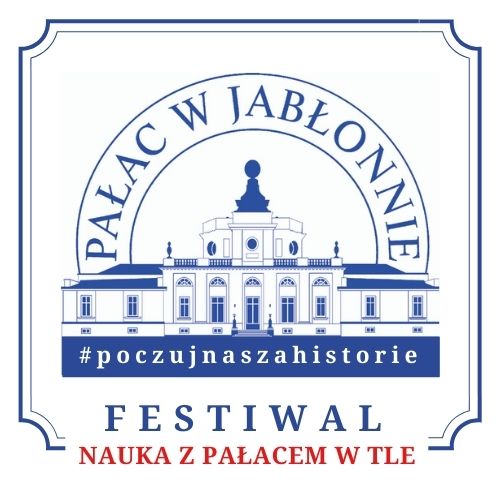 FESTIWAL„NAUKA Z PAŁACEM W TLE”25 - 26 września 25 i 26 września br. już po raz dziewiętnasty PAN Dom Zjazdów i Konferencji w Jabłonnie organizuje Festiwal „NAUKA Z PAŁACEM W TLE”. Ideą Festiwalu jest promowanie osiągnięć nauki, o których w łatwy i przystępny sposób opowiedzą ich Twórcy, profesorowie i naukowcy z Polskiej Akademii Nauk, Instytutów i Fundacji Naukowych a także licznie zaproszeni goście. Podczas dwóch dni Festiwalu w godz. 10.00 – 16.00 odwiedzający będą mieli okazje wysłuchać interesujących wykładów i prelekcji, wziąć udział w konkursach, warsztatach i laboratoriach naukowych. Specjalnie na to święto gościć będą u nas wybitni naukowcy, pisarze i artyści.  Tegoroczny Festiwal jest o tyle niezwykły, iż w niedzielę poza stoiskami naukowymi, odbędą się, aż dwa koncerty w Sali Balowej, oraz wernisaż sztuki w Oranżerii. Udział we wszystkich atrakcjach jest bezpłatny, dlatego serdecznie zapraszamy do aktywnego uczestnictwa. Festiwal „NAUKA Z PAŁACEM W TLE” jest ważnym elementem życia kulturalno-naukowego w naszym regionie. Co roku odwiedza nas około 3000 osób, w tym rodziny z dziećmi i młodzież szkolna. PATRONI GŁOWNI: Polska Akademia Nauk, Gmina Jabłonna, Powiat Legionowski, Przedsiębiorstwo Wodociągowo-Kanalizacyjne "Legionowo"PATRON HONOROWY: Miasto LegionowoPATRONI MEDIALNI: Radio Dla Ciebie, Waw4free, Legio 24, To i Owo Legionowo, Miejscowa, Mazowiecka Regionalna Organizacja TurystycznaPROGRAM FESTIWALU „NAUKA Z PAŁACEM W TLE”SOBOTA 25.09DZIEDZINIEC PRZED PAŁACEM 10:00 Oficjalne otwarcie FESTIWALU NAUKA Z PAŁACEM W TLE PAN Dom Zjazdów i Konferencji w Jabłonnie 
LIVE COOCKING szefowie pałacowej kuchni w warsztatach dla dzieci
10:00-16:00 (Obowiązują zapisy)Urząd Gminy Jabłonna
Konkurs plastyczny „Postaw na Rodzinę – Trzeźwość to u nas rodzinne”
10:00-16:00
Warsztaty z coachem  - motywowanie do pozytywnych zmian – jak radzić sobie w sytuacjach kryzysowych. Zdrowy styl życia bez uzależnień – warsztaty z Fundacją Active Life.
11:00-16:00 (Obowiązują zapisy)Muzeum Historii Medycyny Warszawskiego Uniwersytetu Medycznego w Festiwalu
Projekt Muzeum pt. „Poznaj tajemnice ciała ludzkiego w teatrze anatomicznym XXI wieku”
10:00-16:00Federacja Arborystów Polskich 
Pokaz prac arborystycznych w koronie drzewa. Punkt konsultacyjny - porady prawne w tematach związanych ściśle z zielenią miejska (rzeczoznawca NOT, biegły Sądowy Jarema A. Rabiński). Pokaz wspinaczki rekreacyjnej na drzewach dla chętnych uczestników wydarzenia. Demonstracja instrumentalnej diagnostyki drzew za pomocą tomografu akustycznego (dr. hab. Inż. Ewa Zaraś).
10:00-16:00Państwowe Muzeum Archeologiczne
Warsztaty " W średniowiecznym skryptorium". 
10:00-16:00Instytut Maszyn Przepływowych  
Warsztaty z wytwarzania nanomateriałów na drodze anodyzacji.
10:00-16:00Instytut Fizjologii i Żywienia Zwierząt
Pokaz Czym skorupka za młodu nasiąknie, tym na starość (wy)trąci, czyli jak odczyn płynów wpływa na nasze zęby (mgr Misza Kinsner oraz lek.wet. Dominika Szkopek)
10:00-16:00Powiatowy Zespół Szkół Ponadpodstawowych w Legionowie
Prezentacje zawodów z doświadczeniami w tle.
10:00-16:00Liceum Ogólnokształcące im. M. Konopnickiej
Laboratorium przyrodnicze (pokazy chemiczne, doświadczenia)
10:00-16:00II Liceum Ogólnokształcącego im. Króla Jana III Sobieskiego w Legionowie
Pokazy: budowa wnętrza ciała człowieka, obserwacje mikroskopowe, model DNA, ciecz nienewtonowska na membranie. Kolorowe osady.
10:00-16:00Szkoła Języków Obcych Poco a Poco  
Warsztaty: gry i zagadki językowe. Konkursy plastyczne.
10:00-16:00Stowarzyszenie "Nasze Pszczoły"
Pokaz produktów pszczelich, uli, ramek.  Warsztaty z wiedzy o pszczelarstwie.
10:00-16:00Stowarzyszenie Rabyte
Warsztaty: Podstawy programowania, lutowania, druk 3D. Rozgrywki robotów. Humanoid. Testowanie poduszkowca. 
10:00-16:00Stowarzyszenie Inicjatywy Lokalne
Warsztaty recyklingowe
10:00-16:00Rodzinny Eko Zakątek
Warsztaty ekologiczne 
10:00- 16:00Fundacja Peregrinationis
Pokaz samochodów klasycznych
10:00- 16:00Przedsiębiorstwo Wodociągowo-Kanalizacyjne "Legionowo"
Stoisko z atrakcjami: konkursy, pokazy, gadżety
10:00- 16:00Komenda Powiatowej Państwowej Straży Pożarnej w Legionowie
Pokazy: dron, wóz bojowy, mobilny symulator zagrożeń pożarowych
10:00- 16:00Stowarzyszenie Spektrum Sportu
Pokazy sportowe (gimnastyka, badminton, squash)
10:00- 16:00Instytut Cyfrowej Ekologii
Eksperymenty.
10:00-16:00SALE PAŁACOWE Polska Akademia Nauk Archiwum w Warszawie 
Wystawa ,, HYMN NARODOWY” 
10:00-16:00 SALA MAURETAŃSKAInstytut Agrofizyki im. Bohdana Dobrzańskiego PAN w Lublinie
Prezentacje: „W świecie pełnym barw - chromatograficzny rozdział mieszanin i reakcje barwne” (Adam Kubaczyński, Magdalena Krekora); „Agrofizyczni Milionerzy” (Joanna Wiącek, Dariusz Wiącek).
10:00-16:00 SALA LUSTRZANAWydziału Rehabilitacji AWF Warszawa
Pokazy struktur anatomicznych na szkielecie. Testy funkcjonalne. (Katedra Podstaw Fizjoterapii i Katedra Nauczania Ruchu)
10:00-16:00 SALONIK POLSKI/CHIŃSKIMuzeum Historii w Legionowie
Spotkanie autorskie Artur Bojarski z książką pt. „Andrzej Paszkowski i dzieje willi KOZŁÓWKA". (12:00-16:00). Stoisko ze sprzedażą książek.
10:00-16:00 SALA MAURETAŃSKASzkoła Podstawowa i Liceum Ogólnokształcące Sapere Aude
Warsztaty: studium martwej natury, porozmawiajmy o sztuce - Let's talk about art., strefa ruchu - dobre praktyki aktywności fizycznej w szkole, happening "W marzeniach snów ukoronować kilka głów... z Tuwimem"
10:00-16:00 SALA KOMINKOWA, POMPEJAŃSKAInstytut Cyfrowej Ekologii
Wykład „Czym jest cyfrowa Ekologia”. 
10:30 SALA BALOWA Gminna Biblioteka Publiczna w Jabłonnie
Warsztaty filozoficzne  pt. „Czy wojna może być sprawiedliwa i dlaczego?”. Warsztaty przeznaczone są dla dzieci 10 /14 lat. 
11:00 SALA BALOWAJakub Porada
Warsztaty dziennikarskie 
12:30 SALA BALOWAStowarzyszenie Rabyte
Wykład „Bezpieczeństwo smartfonów fakty i mity”.
14:00 SALA BALOWAPAN Dom Zjazdów i Konferencji w Jabłonnie
Salon naukowy: Prelekcja „Tworzenie neonów” dr. Krzysztof Ćwiertniewski, 
11:00-14:00 ORANŻERIANIEDZIELA 26.09DZIEDZINIEC PRZED PAŁACEM Federacja Arborystów Polskich 
Pokaz prac arborystycznych w koronie drzewa. Punkt konsultacyjny - porady prawne w tematach związanych ściśle z zielenią miejska (rzeczoznawca NOT, biegły Sądowy Jarema A. Rabiński). Pokaz wspinaczki rekreacyjnej na drzewach dla chętnych uczestników wydarzenia. Demonstracja instrumentalnej diagnostyki drzew za pomocą tomografu akustycznego (dr. hab. Inż. Ewa Zaraś).
10:00-16:00Państwowe Muzeum Archeologiczne
Warsztaty " W średniowiecznym skryptorium". 
10:00-16:00Instytut Fizjologii i Żywienia Zwierząt
Pokaz Czym skorupka za młodu nasiąknie, tym na starość (wy)trąci, czyli jak odczyn płynów wpływa na nasze zęby (mgr Misza Kinsner oraz lek.wet. Dominika Szkopek)
10:00-16:00Instytut Sztuki PAN
Warsztat: „Nie tylko dla ochłody – o roli i znaczeniu wachlarza w modzie”. 
Pokaz: „Gawędy o broni i barwie” (pokaz strzelania z hakownicy, konkurs łuczniczy, opowieść o szabli)
10:00-16:00
Urząd Gminy Jabłonna
Konkurs plastyczny „Postaw na Rodzinę – Trzeźwość to u nas rodzinne”
10:00-16:00
Warsztaty psychoterapeutyczne skierowane do młodzieży i dorosłych
10:00-12:30 (Obowiązują Zapisy)
Warsztaty z coachem  - motywowanie do pozytywnych zmian – jak radzić sobie w sytuacjach kryzysowych. Zdrowy styl życia bez uzależnień – warsztaty z Fundacją Active Life.
13:00-16:00 (Obowiązują zapisy)Fundacja Artystyczna Wylepiarnia
Warsztaty ceramiczne dla dzieci.
10:00- 16:00Szkoła Języków Obcych Poco a Poco  
Warsztaty: gry i zagadki językowe. Konkursy plastyczne.
10:00-16:00Stowarzyszenie "Nasze Pszczoły"
Pokaz produktów pszczelich, uli, ramek.  Warsztaty z wiedzy o pszczelarstwie.
10:00-16:00Stowarzyszenie Rabyte
Warsztaty: Podstawy programowania, lutowania, druk 3D.  Budowa i rozgrywki robotów. Humanoid. Testowanie poduszkowca. Wykład „Bezpieczeństwo smartfonów fakty i mity”.
10:00-16:00Stowarzyszenie Inicjatywy Lokalne
Warsztaty recyklingowe
10:00-16:00Rodzinny Eko Zakątek
Warsztaty ekologiczne 
10:00- 16:00Fundacja Peregrinationis
Pokaz samochodów klasycznych
10:00- 16:00Przedsiębiorstwo Wodociągowo-Kanalizacyjne "Legionowo"
Stoisko z atrakcjami: konkursy, pokazy, gadżety
10:00- 16:00Komenda Powiatowej Państwowej Straży Pożarnej w Legionowie
Pokazy: dron, wóz bojowy, mobilny symulator zagrożeń pożarowych
10:00- 16:00Stowarzyszenie Spektrum Sportu
Pokazy sportowe (gimnastyka, badminton)
10:00- 16:00Instytut Cyfrowej Ekologii
Eksperymenty.
10:00-16:00SALE PAŁACOWE Instytut Maszyn Przepływowych  
Warsztaty z wytwarzania nanomateriałów na drodze anodyzacji.
SALA KOMINKOWA
10:00-16:00

Gminna Biblioteka Publiczna w Jabłonnie
Spotkanie autorskie z Małgorzatą Berwid, autorką książki „Wojenne lalki Marysi”. 
11:00 SALA POMPEJAŃSKAPAN Dom Zjazdów i Konferencji w Jabłonnie
„Rano o świcie, po trawie zroszonej...” Koncert muzyki rosyjskiej. Wykonawcy: Olga Maroszek- kontralt, Julia Laskowska- fortepian.
13:00 SALA BALOWAInstytut Geofizyki PAN, Zakład Badań Polarnych i Morskich
Wykład „Polarniczki opowieści o uczestniczkach polskich wypraw polarnych”. O historii kobiet w polskich wyprawach polarnych (Dagmara Bożek). Wykład organizowany jest w ramach projektu EDU-ARCTIC.PL, finansowanego ze środków Ministerstwa Nauki i Szkolnictwa Wyższego w ramach programu DIALOG
14:30 SALA POMPEJAŃSKA
PAN Dom Zjazdów i Konferencji w Jabłonnie
„Adam Dudek. Widocznie muzyka”. Wystawa projektów identyfikacji wizualnej dla Międzynarodowego Festiwalu Muzyki Współczesnej „Warszawska jesień” 2013-2021. Wernisaż zostanie poprzedzony koncertem w wykonaniu  Krzysztofa Knittla, Jerzego Koronowicza i Tadeusza Wieleckiego
15:00 Koncert SALA BALOWA, 15:30 Wernisaż ORANŻERIAOdwiedź nas koniecznie, poczuj naszą historię i zakosztuj Nauki z Pałacem w tle.#poczujnaszahistorie#naukazpalacemwtleZapraszamy również na profil na FBhttps://www.facebook.com/PalacJablonna/ Więcej informacji o festiwalu:Katarzyna Molęda - DyrektorPolska Akademia NaukDom Zjazdów i Konferencji w Jabłonniekatarzyna.moleda@palacjablonna.pan.plKontakt dla mediów:  Marketing i PR Anna Grochowska Polska Akademia NaukDom Zjazdów i Konferencji w Jabłonnieanna.grochowska@palacjablonna.pan.pl